_____________________________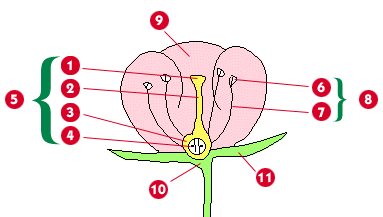 _________________________________________________________________________________________________________________________________________________________________________________________________________________________________________________________________________________________________Word Bank---Use each word one time---use for answers 12-27________________________the male sex cell of the flower________________________occurs when pollen moves down the pollen tube and joins the             ovule.________________________the female sex cell of the flower________________________the male part of the flower________________________the female part of the flower________________________the part that produces and stores pollen________________________organisms such as bees and butterflies that can transfer pollen________________________the process where pollen moves from the anther to the stigma________________________the part of the flower that becomes a seed after fertilization________________________the part of the flower that becomes the fruit after fertilization________________________the name given to a small plant that is just beginning to grow.________________________when a seed first sprouts; root tip emerges from seed coat________________________the sugary substance that is found in flowers; food for pollinators________________________the sticky part of the pistil that receives the pollen________________________protective leaf like structures that enclose the flower bud________________________colorful outside part of the flower; often smell sweet to attract pollinators_______________________________________________________________________________________________________________________________________________________________________________________________________________________________________________________________________________________________________________________________Word Bank---Use each word one time---use for answers 12-27________________________the male sex cell of the flower________________________occurs when pollen moves down the pollen tube and joins the             ovule.________________________the female sex cell of the flower________________________the male part of the flower________________________the female part of the flower________________________the part that produces and stores pollen________________________organisms such as bees and butterflies that can transfer pollen________________________the process where pollen moves from the anther to the stigma________________________the part of the flower that becomes a seed after fertilization________________________the part of the flower that becomes the fruit after fertilization________________________the name given to a small plant that is just beginning to grow.________________________when a seed first sprouts; root tip emerges from seed coat________________________the sugary substance that is found in flowers; food for pollinators________________________the sticky part of the pistil that receives the pollen________________________protective leaf like structures that enclose the flower bud________________________colorful outside part of the flower; often smell sweet to attract pollinatorsAnswersStigmaStyleOvaryOvule (Ovum = plural) (eggs)Pistil (female part)AntherFilamentStamen – male partPetalsReceptacleSepals (green)Pollen (male sex cell)  (Cells are microscopic)FertilizationOvule (Ovum)StamenPistilAntherPollinatorsPollinationOvuleOvarySeedlingGerminationNectarStigmaSepalPetalnectargerminationseedlingpollinationovarypetalsstigmasepalsovulefertilizationovulestamenpollinatorspollenantherpistilnectargerminationseedlingpollinationovarypetalsstigmasepalsovulefertilizationovulestamenpollinatorspollenantherpistil